Pi Chapter Business Meeting Minutes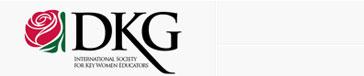 Saturday, October 15, 2016Bethel United Church of ChristBUSINESS MEETINGPresident Leslie Wilhelmus called the business meeting to order at 10:00 a.m.  There were 16 members present, and 1 guest. We recited the Pledge of Allegiance. Staci Kinman presented the thought for the day. OFFICER & COMMITTEE REPORTSRecording Secretary: Recording Secretary, Sarah Calli, presented the minutes from the September 17, 2016 meeting. Barb made a motion to approve the minutes as written, Carol Ballard seconded the motion, and the motion carried. Corresponding Secretary: Corresponding Secretary, Stacia Kinman, presented the minutes. She sent Mary Tedford a thinking of you card, Peggy Koehler a get well card, and Samantha Minnette a thank you card.Finance: Treasurer Tamara Payne reported she has deposited some additional funds.Dues are to be mailed to the state on October 31, 2016. Email and phone contact is being made for members who have not paid. You can pay your dues at the October meeting, or send them via school mail to Tamara Payne at Reitz High School.If you know of members who are no longer interested in DKG for any reason, please let Leslie Wilhelmus or Tamara know so they can take them off the roster.  We think Paula Harmon has generated a letter to help us recruit new members.  Leslie will look for it and contact Paula to share the letter so potential can find out more information about DKG.Initiation will take place in April.Our members have moved to allow Lucile to go to reserved status.Membership: Brittany Morrison reported that New Member Recruitment is going strong. Think about women you think would make great members and forward their names to her.OLD BUSINESSSince we had a large donation for our scholarship, Leslie Wilhelmus suggested we rework our Spring Silent Auction.  She also suggested we raise money for another potential educational cause.Leslie asked for you to email her with any ideas for fundraising or fundraising ideas.Stacia Kinman presented how the fundraiser “Heads or Tails” works.  The Area Council PTA raises a lot of funds with minimal work.NEW BUSINESSHangers is an organization that accepts donations for EVSC students and their families.  Leslie presented some statistics on how Hangers is serving our community.  She encouraged us to collect coats, winter clothing, toiletries, etc. for the organization.  Hangers will take anything you are willing to donate.  She encouraged us to take a handout about it, and we will bring items to donate at our next meeting.  Acacia Peak asked for volunteers to help to take students to Hangers.  She said you must be able to volunteer for the EVSC, which is easy, and you would then work with the school liaison to take kids to Hangers.  There are other volunteers at Hangers that help them “shop”.  Students are very happy after their experience.  Tamara Payne suggested we illicit the help of our individual schools’ faculty to donate.  It is open Tuesday, Wednesday, and Thursday.Leslie suggested we do a cookie exchange.  You would bake 2 dozen to share and copies of the recipe.  Our members were interested.  So, we will do it at the next meeting.  Bring 2 dozen cookies with 30 copies of the recipe.  Participation is voluntary.Reminder to pay our $70 dues.The North High	Choir will perform first at our next meeting.				The next meeting is Saturday, December 3, 2016 at Bethel United Church of Christ.  Cindy Shoulders led us in singing the Delta Kappa Gamma Song.  Tamara Payne moved to adjourn and Michelle Eykamp seconded the motion.  The meeting adjourned at 10:33 a.m. ProgramSherry Parker introduced herself as a chef at Thyme in the Kitchen. She spoke about her thoughts on what she originally thought she was eating healthy until her daughter started to have some real health problems.  This caused her to dig deeper into healthy eating to help her daughter.  As a result, she is eating much better and her daughter is doing very well.She distributed a handout about true healthy eating.She presented a “Cook once and eat twice” recipes.  She brought samples of her quesadilla with yogurt sauce for us to try.She finished up at 11:00 a.m.Respectfully submitted,Sarah CalliRecording Secretary